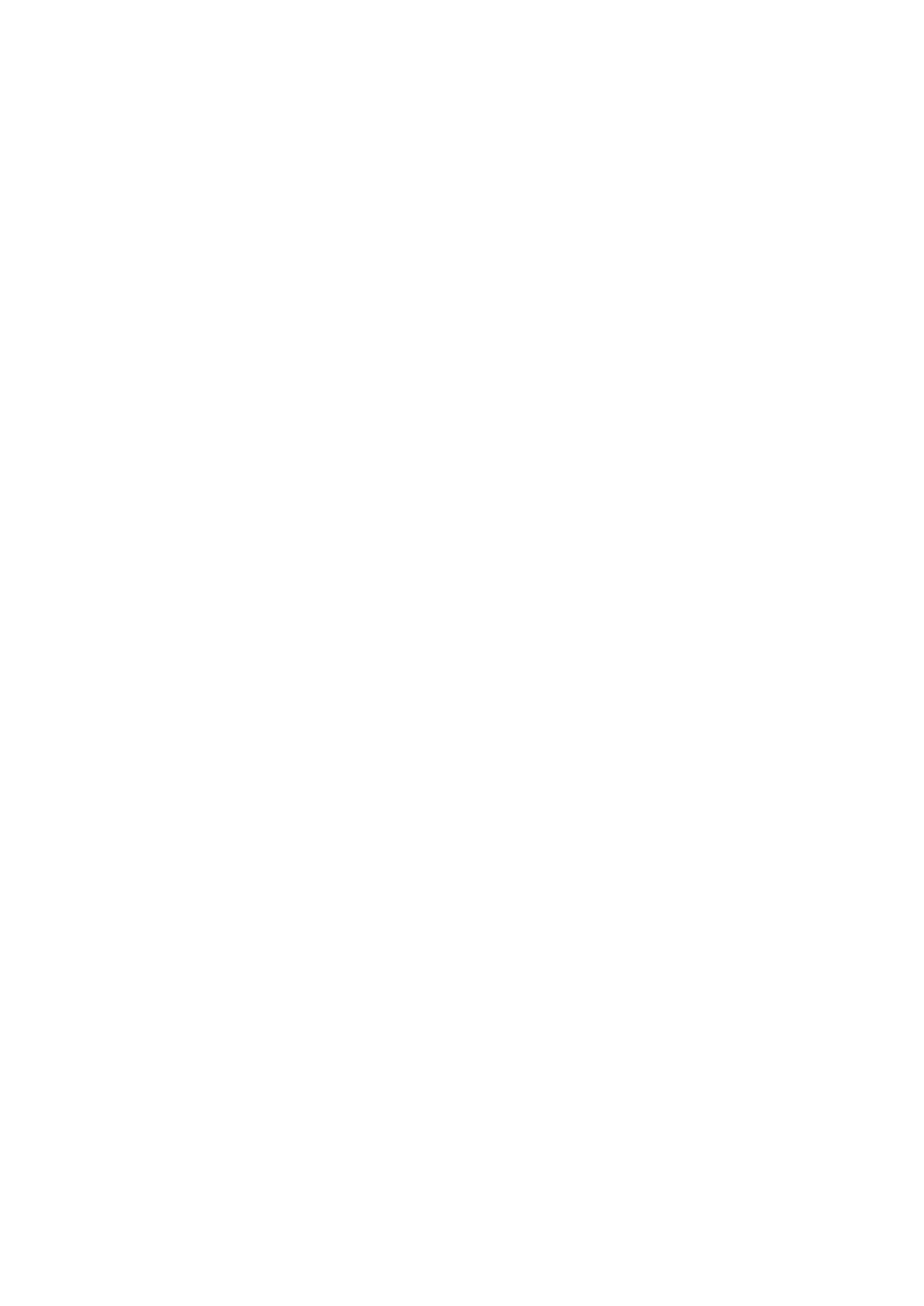 																																																																																																																			財務比率分析																																																																																																																																																																																													說明：																																																																																																																																																																																													舉債指數＝				貨幣性負債－貨幣性資產												扣減																																																																																																																																																																																													不動產支出前現金餘絀，前項分子為負數時，																																																																																																																																																																																													舉債指數為						。                學年度104105106106流動比率(倍)0.60.71.41.4速動比率(倍)0.60.71.31.3淨值比率83.0%84.9%85.8%85.8%負債比率17.0%15.1%14.2%14.2%舉債指數16.35-15.99 9.49